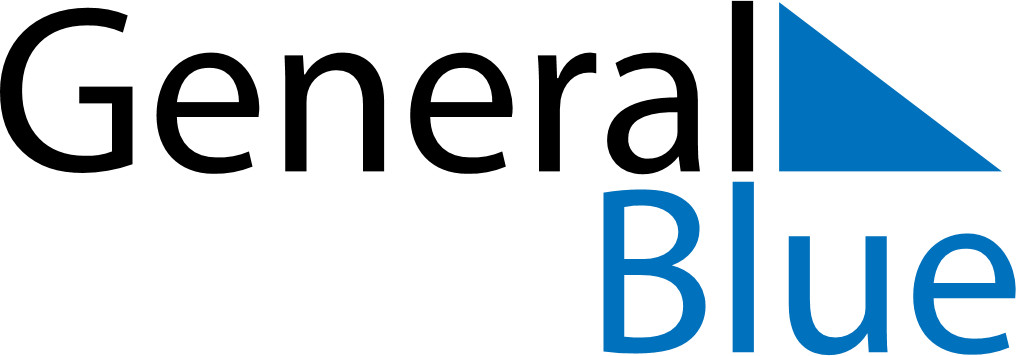 August 2027August 2027August 2027BahamasBahamasMondayTuesdayWednesdayThursdayFridaySaturdaySunday12345678Emancipation Day910111213141516171819202122232425262728293031